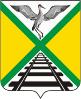  СОВЕТ МУНИЦИПАЛЬНОГО РАЙОНА                                                     «ЗАБАЙКАЛЬСКИЙ РАЙОН»РЕШЕНИЕп.г.т.Забайкальск26 апреля  2013 года                                                                              № 60 О досрочном прекращении полномочий председателя Совета  муниципального района «Забайкальский район» Гуменюка Евгения Николаевича, осуществляющего свои полномочия на непостоянной основе   Рассмотрев заявление председателя Совета муниципального района «Забайкальский район» ( пятого созыва)  Гуменюка Е.Н.  от  17 апреля 2013 года о досрочном сложении полномочий по собственному желанию, и в соответствии с Федеральным законом от 6 октября 2003 г. № 131-ФЗ «Об общих принципах организации местного самоуправления в Российской Федерации»,  руководствуясь  статьей  25, 26  Устава муниципального района  «Забайкальский район», абзацем 2 статьи 12 Регламента Совета муниципального района «Забайкальский район», Совет муниципального района «Забайкальский район» решил:    1. Досрочно прекратить  с 26 апреля 2013 года полномочия председателя Совета муниципального района «Забайкальский район» Гуменюка Евгения Николаевича, в связи с отставкой по собственному желанию.  2. Настоящее решение вступает в силу с момента  его принятия.  3.Провести выборы председателя Совета муниципального района «Забайкальский район» (пятого созыва) 26 апреля 2013 года.   4. Опубликовать официально настоящее решение в официальном вестнике «Забайкальское обозрение».  Заместитель председателя Совета  муниципального района    «Забайкальский район»                                                  Д.Б.Доржицыренов